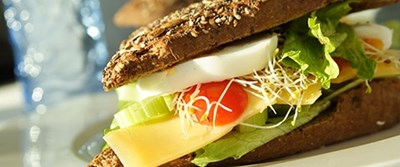 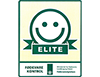 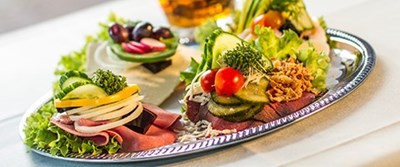 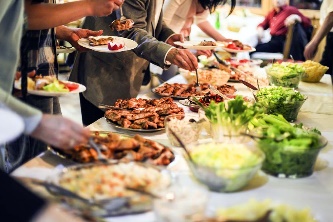 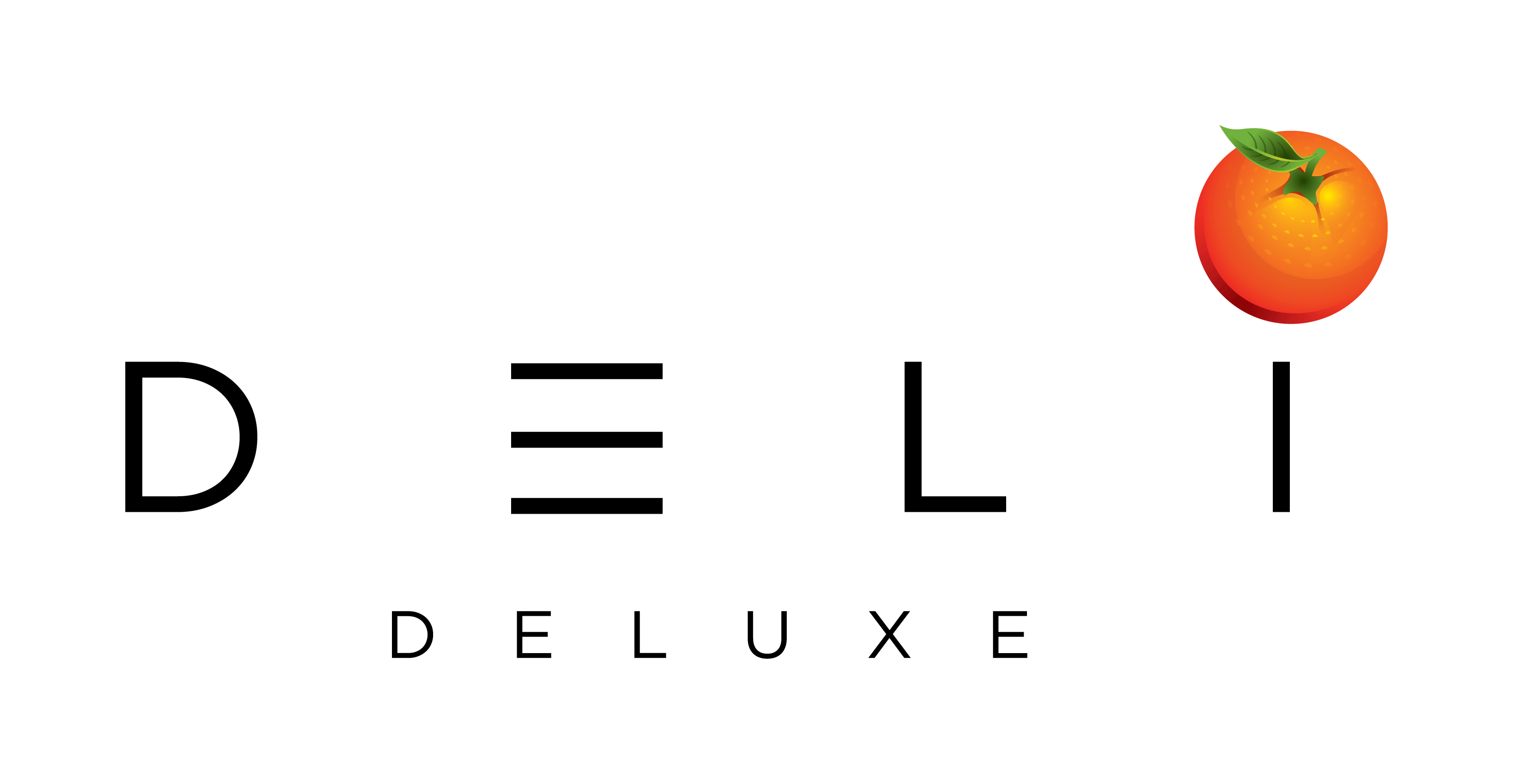 Vi samler på glade kunder  	   			   			Eskebæk Plads 6 – 8660 Skanderborg - Telefon: – Delideluxe.dkUGE 23MANDAGTIRSDAGONSDAGTORSDAGFREDAGDAGENSLUNE RETForårsrulle med oksekødStegte nudler med wokgrøntsager Farsbrød med bacon, forårsløg, persille og grøntsagerKartoffelbåde og tzatzikiByg selv burger med saftig oksekødsbøf, dressing og jalapenosPitabrød med spicy kyllingestrimler og friskrørt dressing med chili og urter Hakkebøf i fadmed kartoffelmos og dampede gulerødderDAGENSPÅLÆGPålægsmix med cruditeGrillet kalkunrulle med aspargescremeSpegepølse med kartoffel og mayoÆg med cherrytomater og purløgscremeRibbensteg med rødkål og agurkesalatHjemmelavet tunmousse med majsOstefad med druer, radiser og kiksRullepølse med sky og løgringeLun leverpostej med baconcrispFiskedeller med remouladeDAGENSBRØDFriskbagt rugbrødDeluxeDagens friskbagte madbrød DeluxeFriskbagt rugbrødDeluxeDagens friskbagte madbrød DeluxeFriskbagt rugbrødDeluxeDagens friskbagte madbrød DeluxeFriskbagt rugbrødDeluxeDagens friskbagt madbrød DeluxeFriskbagt rugbrødDeluxeDagens friskbagte madbrød DeluxeDAGENSSALATSalatbar og dagens salatmixSalatbar og dagens salatmixSalatbar og dagens salatmixSalatbar og dagens salatmixSalatbar og dagens salatmixEKSTRA  ( TILKØB )FrugtFrugtFrugtFrugt og kage/sødtFrugt